Supplementary Table 4.  Summary of cognitive functions assessed, with corresponding instruments.Supplementary Table 4.  Summary of cognitive functions assessed, with corresponding instruments.Supplementary Table 4.  Summary of cognitive functions assessed, with corresponding instruments.DomainsCommon TestsDescriptionAbstract ReasoningRaven’s Progressive Matrices, Matrix Pattern Completion, Weschler Similarities, Standard Progressive MatricesManipulation of presented information to solve a problem without prior knowledge. Interrelated with fluid intelligence. Often presented as shape or logic puzzles.Executive FunctionTrail Making (B), Stroop (III), Brixton Spatial Anticipation, Wisconsin Card Sort, Color Trails (2), Weschler Letter Number SequencingTop-down coordination of other cognitive domains (e.g., memory, motor function) to solve problems and manage cognitive resources. Often exhibited in tasks that require a degree of planning.Processing SpeedTrail Making (A), Digit Symbol Substitution, Stroop (I-II), Choice Reaction Time, Color Trails (1)Speedy encoding and use of information. Often measured by time-to-completion in tasks that require the manipulation of presented information.Numeric Memory(Forwards) Digit Span, Digit Vigilance TestShort-term (~2-3 s) recall of numeric information.Visual MemoryLocation Learning, Weschler Visual Memory Subtest, Rey-Osterreith Delayed Recall, Face Recognition TestShort and long-term recall of visually encoded information.Verbal MemoryRey & California Auditory Verbal Learning Tests, Hopkins Verbal Learning Test, Delayed Word Recall, Weschler Text Recall Sub, Word List Recall, 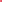 Weschler Story RecallShort and long-term recall of verbal information. Includes both auditory and visual encoding.Verbal FluencyWord & Semantic Fluency Tests, Controlled Oral word Association Test, Letter & Category Fluency Tests, Boston Naming TestLanguage skills. Commonly measured by enumeration (e.g., name as many words as you can that begin with the letter “B”).Visuospatial ReasoningRey-Osterreith Figure Copy, Taylor Complex Figure, Weschler Object AssemblyManipulation or reconstruction of spatial information.Working Memory(Backwards) Digit Span, Corsi Block Tapping, N-backHolding information for a short time for use on a current task. Characterized by both maintaining and manipulating stored information. Commonly measured by having subjects re-order learned information.Harvey, (2019). Domains of Cognition and their Assessment. Dialogues of Clinical Neuroscience, 21(3), 227-237. doi:10.31887/DCNS.2019.21.3Harvey, (2019). Domains of Cognition and their Assessment. Dialogues of Clinical Neuroscience, 21(3), 227-237. doi:10.31887/DCNS.2019.21.3Harvey, (2019). Domains of Cognition and their Assessment. Dialogues of Clinical Neuroscience, 21(3), 227-237. doi:10.31887/DCNS.2019.21.3